ПРОТОКОЛ № 49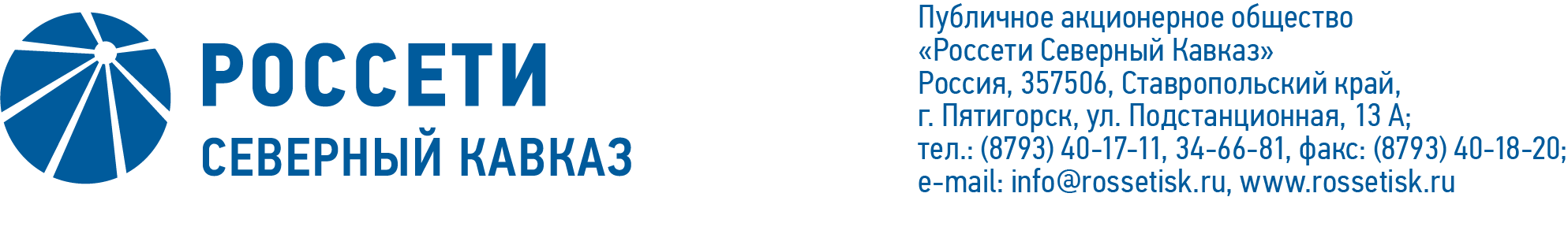 заседания Комитета по технологическому присоединению к электрическим сетям при Совете директоров ПАО «Россети Северный Кавказ»Место подведения итогов голосования: Ставропольский край, г. Пятигорск,                         ул. Подстанционная, д.13а, ПАО «Россети Северный Кавказ».Дата проведения: 30 июня 2022 г.Форма проведения: опросным путем (заочное голосование).Дата составления протокола: 30 июня 2022 г.Всего членов Комитета по технологическому присоединению к электрическим сетям при Совете директоров ПАО «Россети Северный Кавказ» – 4 человека.В заочном голосовании приняли участие:Корнеев Александр Юрьевич,	Курявый Станислав Михайлович, Дианов Леонид Викторович,Скрипальщиков Дмитрий Николаевич.	Кворум имеется. ПОВЕСТКА ДНЯ:1. О рекомендациях Совету директоров Общества по вопросу                              «О текущей ситуации в деятельности Общества по технологическому присоединению потребителей к электрическим сетям за 1 квартал                        2022 года».2. О рассмотрении отчета об участии Общества в разработке схемы и программы развития электроэнергетики субъектов РФ в 2022 году.ИТОГИ ГОЛОСОВАНИЯ И РЕШЕНИЯ, ПРИНЯТЫЕ ПО ВОПРОСАМ ПОВЕСТКИ ДНЯ:Вопрос №1: О рекомендациях Совету директоров Общества по вопросу                              «О текущей ситуации в деятельности Общества по технологическому присоединению потребителей к электрическим сетям за 1 квартал                        2022 года».Решение:Рекомендовать Совету директоров ПАО «Россети Северный Кавказ» принять следующее решение:«Принять к сведению отчет генерального директора Общества 
«О текущей ситуации в деятельности Общества по технологическому присоединению потребителей к электрическим сетям по итогам 1 квартала 2022 года» согласно приложению к настоящему решению Совета директоров Общества».Голосовали «ЗА»: Корнеев А.Ю., Курявый С.М., Дианов Л.В.,                       Скрипальщиков Д.Н.«ПРОТИВ»: нет. «ВОЗДЕРЖАЛСЯ»: нет.Решение принято единогласно.Вопрос №2: О рассмотрении отчета об участии Общества в разработке схемы и программы развития электроэнергетики субъектов РФ в 2022 году.Решение:Принять к сведению отчет об участии Общества в разработке схемы и программы развития электроэнергетики субъектов РФ в 2022 году согласно приложению 1 к настоящему решению Комитета. Голосовали «ЗА»: Корнеев А.Ю., Курявый С.М., Дианов Л.В.,                       Скрипальщиков Д.Н.«ПРОТИВ»: нет. «ВОЗДЕРЖАЛСЯ»: нет.Решение принято единогласно.	Приложение:1.Отчет об участии Общества в разработке схемы и программы развития электроэнергетики субъектов РФ в 2022 году.Приложение:2. Опросные листы членов Комитета по технологическому присоединению к электрическим сетям при Совете директоров ПАО «Россети Северный Кавказ», принявших участие в голосовании.Председатель Комитета Председатель Комитета  А.Ю. КорнеевСекретарь Комитета                                                   Н.В. Толмачева  Н.В. Толмачева